Request Reference: 17180894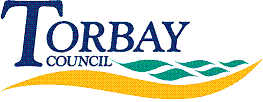 Date received: 1 September 2017Date response sent: 26 September 20171.	Please can you confirm what your total spend on agency supply teachers was during the financial year 2015-16? 	£380,201.57 2.	Please can you confirm the names of the organisation/s you procure supply teachers from?	Wise Employment (Swindon) Ltd	The Pluss Organisation ltd	Teaching Personnel Ltd	Plymouth Argyle	Paph Cooperative Cic	LB Education Services T/A Classpeople	Hays Specialist Recruitment Ltd	Hays Education	Educated Recruitment Ltd	Devon County Council 